UNITSKS1 – 2022 Paper – Reasoning1.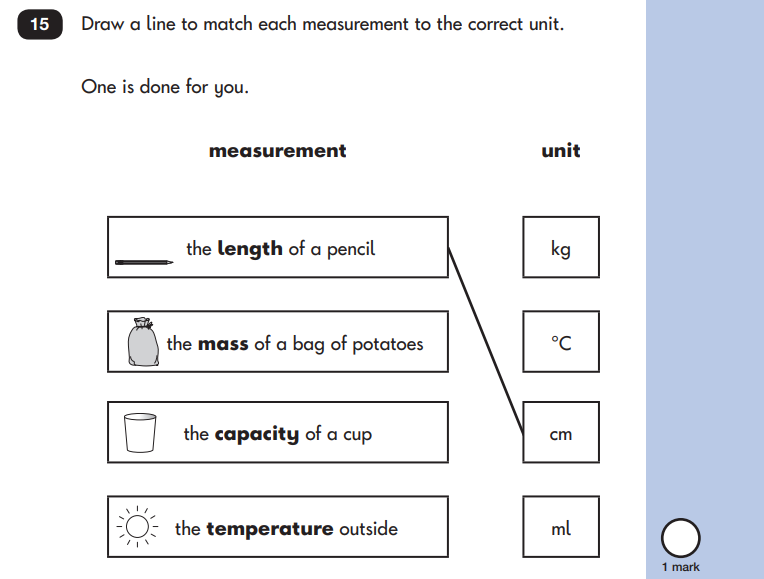 